Some foods that have not been kept under temperature control for some time may not be safe to eat.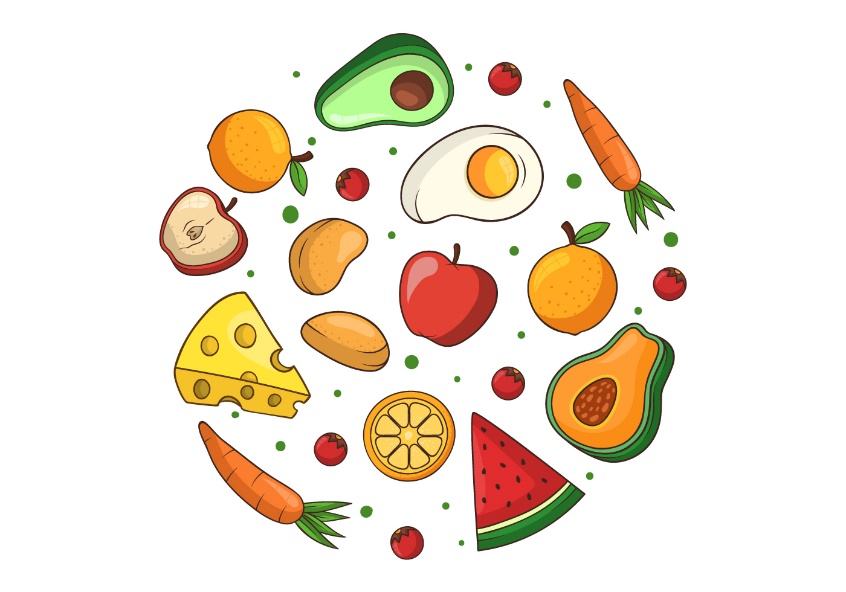 This may include:cooked meatsdairy productscooked pasta and ricecooked meals with meat, fish or eggsprepared saladsvegetables and fruitseafood.They must be thrown out - if it hasn’t been done already.The basic rule is ‘if in doubt, throw it out’.